CALCIO A CINQUESOMMARIOSOMMARIO	1COMUNICAZIONI DELLA F.I.G.C.	1COMUNICAZIONI DELLA L.N.D.	1COMUNICAZIONI DELLA DIVISIONE CALCIO A CINQUE	1COMUNICAZIONI DEL COMITATO REGIONALE MARCHE	1NOTIZIE SU ATTIVITA’ AGONISTICA	2COMUNICAZIONI DELLA F.I.G.C.COMUNICAZIONI DELLA L.N.D.CIRCOLARE N. 17 DEL 4.10.2019Si trasmette copia della Circolare n. 18-2019 elaborata dal Centro Studi Tributari della L.N.D. inerente l’oggetto COMUNICAZIONI DELLA DIVISIONE CALCIO A CINQUECOMUNICAZIONI DEL COMITATO REGIONALE MARCHEPer tutte le comunicazioni con la Segreteria del Calcio a Cinque - richieste di variazione gara comprese - è attiva la casella e-mail c5marche@lnd.it; si raccomandano le Società di utilizzare la casella e-mail comunicata all'atto dell'iscrizione per ogni tipo di comunicazione verso il Comitato Regionale Marche. PRONTO AIA CALCIO A CINQUE334 3038327SPOSTAMENTO GARENon saranno rinviate gare a data da destinarsi. Tutte le variazioni che non rispettano la consecutio temporum data dal calendario ufficiale non saranno prese in considerazione. (es. non può essere accordato lo spostamento della quarta giornata di campionato prima della terza o dopo la quinta).Le variazione dovranno pervenire alla Segreteria del Calcio a Cinque esclusivamente tramite mail (c5marche@lnd.it) con tutta la documentazione necessaria, compreso l’assenso della squadra avversaria, inderogabilmente  entro le ore 23:59 del martedì antecedente la gara o entro le 72 ore in caso di turno infrasettimanale.Per il cambio del campo di giuoco e la variazione di inizio gara che non supera i 30 minuti non è necessaria la dichiarazione di consenso della squadra avversaria.TESSERAMENTO DIRIGENTICon riferimento a quanto pubblicato in merito nel CU n. 30 del 11.09.2019 si informa che il termine del 30 settembre è prorogato al 15 ottobre p.v. per coloro che, ancora sprovvisti della tessera personale dovranno dimostrando al direttore di gara di averla richiesta, potranno avere accesso nel terreno di gioco esibendo un valido documento di identità.Si ribadisce che in difetto di quanto detto non verranno ammessi nel recinto di giocoNOTIZIE SU ATTIVITA’ AGONISTICAUNDER 17 C5 REGIONALI MASCHILIVARIAZIONI AL PROGRAMMA GAREGIRONE ARISULTATIRISULTATI UFFICIALI GARE DEL 09/10/2019Si trascrivono qui di seguito i risultati ufficiali delle gare disputateGIUDICE SPORTIVOIl Giudice Sportivo, Avv. Claudio Romagnoli, nella seduta del 10/10/2019, ha adottato le decisioni che di seguito integralmente si riportano:GARE DEL 9/10/2019 PROVVEDIMENTI DISCIPLINARI In base alle risultanze degli atti ufficiali sono state deliberate le seguenti sanzioni disciplinari. A CARICO CALCIATORI NON ESPULSI DAL CAMPO AMMONIZIONE (I INFR) 							F.to IL GIUDICE SPORTIVO 						   	       Claudio RomagnoliCLASSIFICAGIRONE AGIRONE BCOPPA MARCHE CALCIO A 5 UNDER 15VARIAZIONI AL PROGRAMMA GAREGIRONE A*     *     *ORARIO UFFICISi ricorda che l’orario di apertura degli uffici del Comitato Regionale Marche è il seguente:Durante i suddetti orari è garantito, salvo assenza degli addetti per ferie o altro, anche il servizio telefonico ai seguenti numeri:Segreteria			071/28560404Segreteria Calcio a 5		071/28560407Ufficio Amministrazione	071/28560322 (Il pomeriggio solo nel giorno di lunedì)Ufficio Tesseramento 	071/28560408 (Il pomeriggio solo nei giorni di mercoledì e venerdì)Le ammende irrogate con il presente comunicato dovranno pervenire a questo Comitato entro e non oltre il 21/10/2019.Pubblicato in Ancona ed affisso all’albo del C.R. M. il 10/10/2019.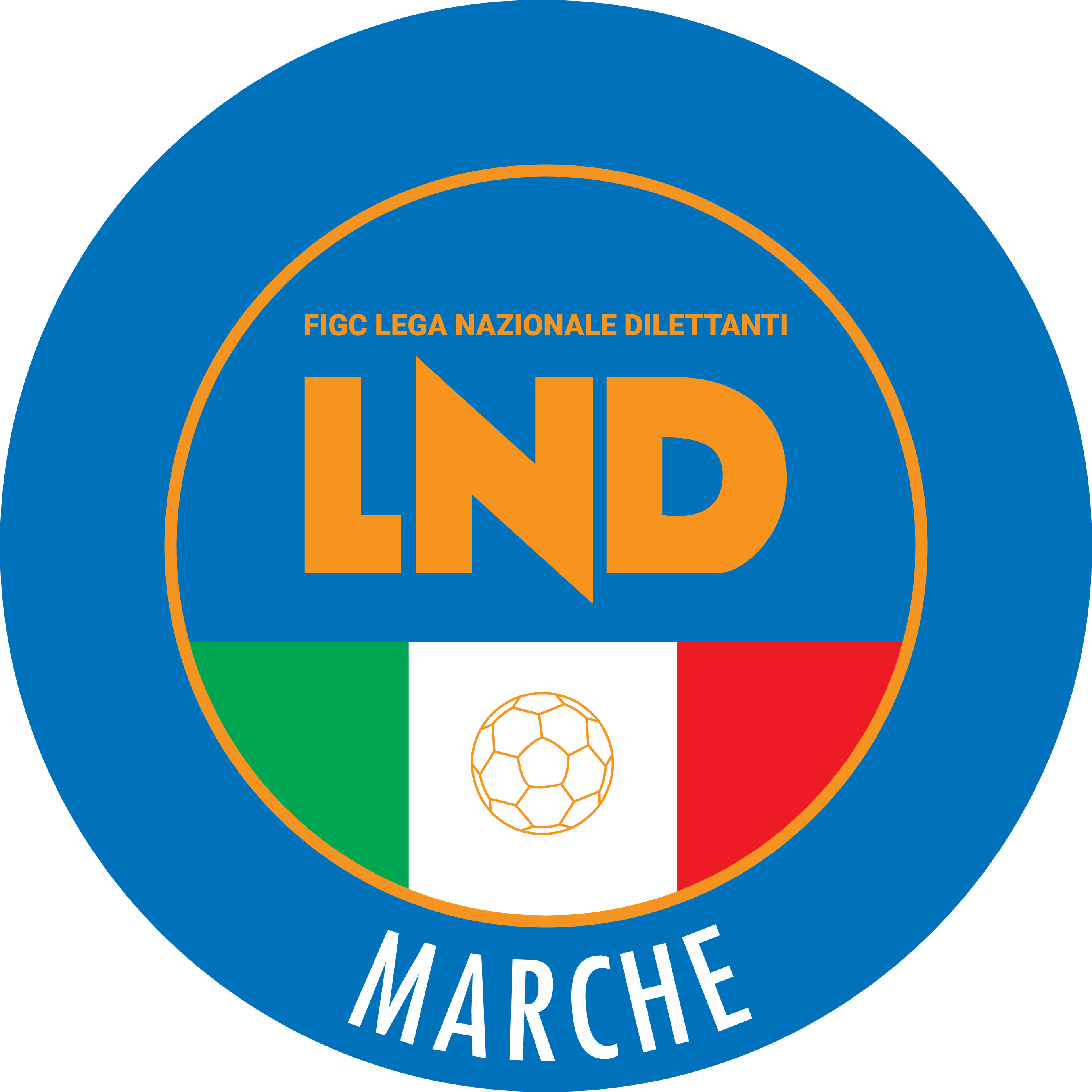 Federazione Italiana Giuoco CalcioLega Nazionale DilettantiCOMITATO REGIONALE MARCHEVia Schiavoni, snc - 60131 ANCONACENTRALINO: 071 285601 - FAX: 071 28560403sito internet: marche.lnd.ite-mail: c5marche@lnd.itpec: marche@pec.figcmarche.itStagione Sportiva 2019/2020Comunicato Ufficiale N° 20 del 10/10/2019Stagione Sportiva 2019/2020Comunicato Ufficiale N° 20 del 10/10/2019Data GaraN° Gior.Squadra 1Squadra 2Data Orig.Ora Var.Ora Orig.Impianto18/10/20193 AREAL S.COSTANZO CALCIO 5OSTRENSE19/10/201918:3018:15FAMA JOSHUA(ITALSERVICE C5) SARNO ANDREA(REAL FABRIANO) SquadraPTGVNPGFGSDRPESENIGALLIA CALCIO311008170C.S.D. VIRTUS TEAM SOC.COOP.311009540SSDARL ITALSERVICE C5311005230A.S.D. AMICI DEL CENTROSOCIO SP.311004130A.S.D. OSTRENSE311004310A.S.D. REAL S.COSTANZO CALCIO 5000000000A.S.D. FFJ CALCIO A 5010000000A.S. ETA BETA FOOTBALL0100134-10A.S.D. REAL FABRIANO0100125-30G.S. AUDAX 1970 S.ANGELO0100114-30U.S. TAVERNELLE0100159-40A.S.D. ACLI MANTOVANI CALCIO A 50100118-70sq.B REAL S.COSTANZO CALCIsq.B010000000SquadraPTGVNPGFGSDRPEA.S.D. CANTINE RIUNITE CSI311009180C.U.S. ANCONA311009180SCSSD POLISPORTIVA GAGLIARDA311008350A.S.D. ACLI AUDAX MONTECOSARO C5311007430S.R.L. FUTSAL COBA SPORTIVA DIL311005230A.S.D. FUTSAL ASKL311003120A.S.D. RECANATI CALCIO A 50100113-20A.S.D. NUOVA JUVENTINA FFC0100147-30SSDARL TENAX CASTELFIDARDO0100125-30A.S.D. C.U.S. MACERATA CALCIO A50100138-50S.S.D. MOGLIANESE0100119-80A.S.D. FUTSAL FBC0100119-80Data GaraN° Gior.Squadra 1Squadra 2Data Orig.Ora Var.Ora Orig.Impianto16/10/20193 ABORGOROSSO TOLENTINOFUTBOL315/10/201916:3018:00GIORNOMATTINOPOMERIGGIOLunedìchiuso15.00 – 17,00Martedì10.00 – 12.00chiusoMercoledìchiuso15.00 – 17.00Giovedì10.00 – 12.00chiusoVenerdìchiuso15.00 – 17.00Il Responsabile Regionale Calcio a Cinque(Marco Capretti)Il Presidente(Paolo Cellini)